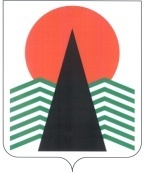  Администрация Нефтеюганского районаТерриториальная комиссияпо делам несовершеннолетних и защите их правПОСТАНОВЛЕНИЕ №40 26 мая 2016 года, 10 – 00 ч. г. Нефтеюганск, 3 мкрн., д. 21, каб. 430зал совещаний администрации Нефтеюганского района,(сведения об участниках заседания указаны в протоколе №19 заседания территориальной комиссии)О рассмотрении информации заместителя прокурора Ханты-Мансийского автономного округа – Югры о состоянии законности в деятельности комиссий по делам несовершеннолетних и защите их прав от 17.05.2016 г. №21-23-2016 	Во исполнение поручения Комиссии по делам несовершеннолетних и защите их прав при Правительстве Ханты-Мансийского автономного округа – Югры (01.22-Исх-872 от 20.05.2016), рассмотрев информацию заместителя прокурора Ханты-Мансийского автономного округа – Югры о состоянии законности в деятельности комиссий по делам несовершеннолетних и защите их прав, территориальная комиссия отмечает:	Прокуратурой автономного округа проведено обобщение практики прокурорского надзора за исполнением законодательства о профилактике безнадзорности и правонарушений несовершеннолетних и административного законодательства территориальными комиссиями за 2015 год и 3 месяца 2016 года.	В ходе осуществления надзорной деятельности в 2015 году выявлено более 150 нарушений, вынесено 31 представление, по результатам, рассмотрения которых к дисциплинарной ответственности привлечено 13 должностных лиц, принесено 9 протестов.Во многих муниципальных образованиях остаются проблемными вопросы исполнения требований закона о своевременном межведомственном информировании о нарушении прав детей и выполнении КДН функции по координации деятельности субъектов профилактики при проведении комплексной индивидуальной профилактической работы. Не в полной мере соответствует требованиям закона координационная деятельность КДН при решении вопроса о помещении несовершеннолетних, не подлежащих уголовной ответственности, в специальные учебно-воспитательные учреждения закрытого типа, допускаются факты нарушения сроков рассмотрения материалов об отказе в возбуждении уголовного дела в отношении несовершеннолетних, не достигших возраста привлечения к уголовной ответственности, и ходатайств следователей. Территориальными КДН в ходе заседаний по материалам об отказе в возбуждении уголовного дела в отношении несовершеннолетних не рассматривается возможность применения к подросткам меры воспитательного воздействия в виде направления в специальное учебно-воспитательное учреждение закрытого типа.  В целях недопущения в практике работы территориальной комиссии по делам несовершеннолетних и защите их прав нарушений, выявленных окружной прокуратурой,  территориальная комиссия п о с т а н о в и л а:1.  Утвердить перечень межведомственных мероприятий по предупреждению преступлений и административных правонарушений среди несовершеннолетних на 2016 год (далее – мероприятия) (приложение). 	Срок:  26 мая 2016 года.	2.  Исполнителям мероприятий, утвержденных пунктом 1 данного постановления, направить в территориальную комиссию по делам несовершеннолетних и защите их прав Нефтеюганского района информацию об их исполнении.	Срок: не позднее 20 декабря 2016 года.	3. Отделу по делам несовершеннолетних, защите их прав (В.В. Малтакова):	3.1. Организовать во взаимодействии с Нефтеюганской межрайонной прокуратурой  проведение  рабочих совещаний с инспекторами подразделений по делам несовершеннолетних и исполнения административного законодательства ОМВД России по Нефтеюганскому району для решения проблем, возникающих при формировании доказательной базы при составлении протоколов об административных правонарушениях в отношении несовершеннолетних и их родителей.	Срок: июня 2016 года, 		декабрь 2016 года.	3.2. обеспечить обучение специалистов отдела по делам несовершеннолетних, защите их прав администрации Нефтеюганского района на курсах повышения квалификации по вопросам реализации требований, предусмотренных Кодексом Российской Федерации об административных правонарушениях.	Срок: до 25 декабря в 2016 году,		до 25 декабря в 2017 году.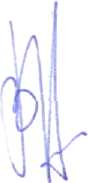 Председатель территориальной комиссии                                               В.Г.Михалев   Приложение к постановлению  ТКДН и ЗП  Нефтеюганского района от 26.05.2016 № 40Перечень межведомственных мероприятий по предупреждению преступлений и административных правонарушений среди несовершеннолетних на 2016 год№Наименование мероприятийСрок проведенияМесто проведения Взаимодействие со структурами1Размещение в средствах массовой информации и официальном сайте администрации района публикаций, выступлений  по предупреждению  преступлений и административных правонарушений  несовершеннолетнихЕжеквартально СМИ, сайты ОМВД России по Нефтеюганскому району, отдел по делам несовершеннолетних, защите их прав   2Организация в образовательных учреждениях родительского всеобуча по вопросам административной и уголовной ответственности несовершеннолетних  по  плану ОУОбразовательные организацииДепартамент образования и молодежной политики, ОМВД России по Нефтеюганскому району,  отдел по делам несовершеннолетних, защите их прав3Проведение «правовых десантов» в образовательных учреждениях, направленных на профилактику совершения преступлений и правонарушений несовершеннолетними и в отношении их по  плану ОУОбразовательные организацииДепартамент образования и молодежной политики,  ОМВД России по Нефтеюганскому району, отдел по делам несовершеннолетних, защите их прав  4Организация и проведение профилактических мероприятий в летних оздоровительных лагерях на базе общеобразовательных учреждений, в учреждениях дополнительного образованияИюнь-август  Образовательные организацииДепартамент образования и молодежной политики,  ОМВД России по Нефтеюганскому району (в том числе ОГИБДД)5ОПМ «Притон», в целях выявления мест концентрации лиц, употребляющих наркотические, психотропные вещества, а также жилых помещений, предоставляемых для распития алкогольной продукции несовершеннолетним В течение годапоселения района  ОМВД России по Нефтеюганскому району,  отдел по делам несовершеннолетних, защите их прав, общественные организации6Проведение  собраний  с замещающими родителями по предупреждению правонарушений и преступлений несовершеннолетнихВ течение года поселения района  Отдел по опеке и попечительству, БУ «КЦСОН «Забота»,  ОМВД России по Нефтеюганскому району7Проведение волонтерскими отрядами  акций, флеш-мобов, направленных на  профилактику  правонарушений и преступлений среди несовершеннолетнихежеквартальнопоселения района  Отдел по делам молодежи департамента образования и молодежной политики, образовательные учреждения, КЦСОН «Забота»8Мониторинг посещаемости учреждений дополнительного образования, кружков и секций детьми, состоящими на профилактическом учете в КДН, органах полиции, проживающих в семьях, находящихся в социально опасном положениипостоянноУчреждения дополнительного образования, ОУ, учреждения культуры и спортаДепартамент образования и молодежной политики, Департамент культуры и спорта9Проведение совместно с общественными, в том числе молодежными организациями, волонтерскими  отрядами совместных мероприятий, направленных на предупреждение противоправных действий несовершеннолетних и в отношении них:-проверки торговых точек на предмет выявления фактов продажи алкоголя несовершеннолетним;-проверки мест скопления несовершеннолетних с целью выявления фактов употребления курительных смесей, курения в общественных местах;-выявление безнадзорных и беспризорных детей, находящихся в ночное время без сопровождения родителей (законных представителей), а также   в состоянии алкогольного и наркотическогоВ течение года Поселения районаОМВД России по Нефтеюганскому району, Департамент образования и молодежной политики, КЦСОН «Забота»  